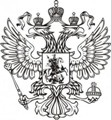 ФЕДЕРАЛЬНАЯ СЛУЖБА ГОСУДАРСТВЕННОЙ СТАТИСТИКИ ‗‗‗‗‗‗‗‗‗‗‗‗‗‗‗‗‗‗‗‗‗‗‗‗‗‗‗‗‗‗‗‗‗‗‗‗‗‗‗‗‗‗‗‗‗‗‗‗‗‗‗‗‗‗‗‗‗‗‗‗‗‗‗‗‗‗‗‗‗‗‗‗‗‗‗‗‗ТЕРРИТОРИАЛЬНЫЙ ОРГАН ФЕДЕРАЛЬНОЙ СЛУЖБЫГОСУДАРСТВЕННОЙ СТАТИСТИКИ ПО ЧЕЧЕНСКОЙ РЕСПУБЛИКЕ (ЧЕЧЕНСТАТ) 364037, г. Грозный, ул. Киевская, д. 53, тел./факс  8(8712) 21-22-29; 21-22-34http://chechenstat.gks.ru; chechenstat@mail.ru‗‗‗‗‗‗‗‗‗‗‗‗‗‗‗‗‗‗‗‗‗‗‗‗‗‗‗‗‗‗‗‗‗‗‗‗‗‗‗‗‗‗‗‗‗‗‗‗‗‗‗‗‗‗‗‗‗‗‗‗‗‗‗‗‗‗‗‗‗‗‗‗‗‗‗‗‗29 марта 2019                                                                                                                ПРЕСС-РЕЛИЗ                                                                                     О состоянии животноводства в сельскохозяйственных организацияхЧеченской Республики в январе-феврале 2019 года	По состоянию на 1 марта 2019 года в сравнении с аналогичной датой 2018 года в сельскохозяйственных организациях республики численность поголовья крупного рогатого скота увеличилась на 21,8 %, лошадей -              на 13,6 %, птицы – на 8,9 %, а поголовье овец и коз сократилось на 38,3 %. Поголовье скота и птицыв сельскохозяйственных организациях Чеченской Республикина 1 мартаголов	В январе-феврале 2019 года по сравнению с соответствующим периодом предыдущего года объемы производства скота и птицы на убой               (в живом весе)  в  сельскохозяйственных  организациях  республики  сократились  на 13,7 % и составили 236 тонн.	В  структуре производства скота и птицы на убой (в живом весе) отмечалось увеличение удельного веса производства мяса птицы по сравнению с январем-февралем 2018 года.	В январе-феврале 2019 года в сельскохозяйственных организациях надоено 3825 тонн молока (108,7 % к соответствующему периоду предыдущего года), надои молока на 1 корову составили 1017 кг, что на                  18 кг меньше прошлогоднего уровня. ‗‗‗‗‗‗‗‗‗‗‗‗‗‗‗‗‗‗‗‗‗‗‗‗‗‗‗‗‗‗‗‗‗‗‗‗‗‗‗‗‗‗‗‗‗‗‗‗‗‗‗‗‗‗‗‗‗‗‗‗‗‗‗‗‗‗‗‗‗‗‗‗‗‗‗‗‗При использовании материалов Территориального органа Федеральной службы государственной статистики по Чеченской Республике в официальных, учебных или научных документах, а также в средствах массовой информации ссылка на источник обязательна!Л.А-С. Магомадова(8712) 21-22-432019гв % к1 марта2018гСправочно:на 1 марта2018гв % к1 марту 2017гКрупный рогатый скот10259121,8107,0     из него коровы4900101,699,0Овцы и козы1281361,7146,8Лошади367113,6152,2Птица284277108,989,7